<<[WORKSHOP|TUTORIAL]>> << TITLE >>21st International Conference onINFORMATION SYSTEMS FOR CRISIS RESPONSE AND MANAGEMENT “Theme: Embracing the Crisis Management Lifecycle”Conference May 25th-29th, 2024Münster - GermanyUniversity of Münster and State Fire Service Institute North Rhine-Westphaliahttps://iscram2024.ercis.org/TITLEProvide a brief title for the workshop or tutorial.ABSTRACTProvide a brief description (no more than 500 words) of the context of the workshop or tutorial, its purpose, target audience, approach, and expected outcomes.PRESENTER/DEMONSTRATORShortly state the previous experience of the presenter(s) at ISCRAM or related meetings, and any other qualifications for this responsibility, such as recent papers on the topic you propose or experience in using the tools or procedures you want to use within the workshop or tutorial. In addition, you should note which presenter plans to be at the conference.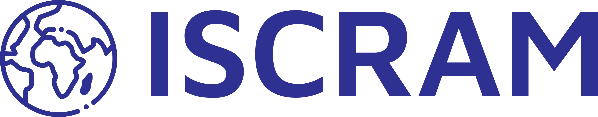 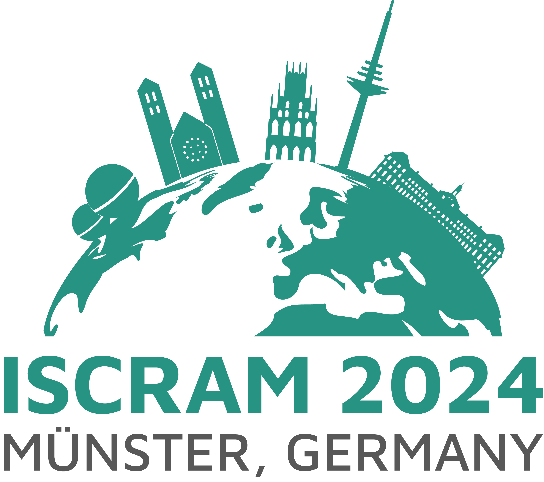 *Corresponding presenterMODE OF WORKSHOP / TUTORIALPlease indicate which prerequisites should be met for your workshop or tutorials (e.g., technical set-up or room requirements), so the chairs can plan accordingly. <First name and surname>*<email address><Organization><Short info on previous experience><First name and surname><email address><Organization><Short info on previous experience><First name and surname><email address><Organization><Short info on previous experience>